Соревнования по мини-футболу среди команд общеобразовательных учреждений г.Уфы в рамках общероссийского проекта «Мини-футбол в школу» среди юношей 2002-2003г.р.Группа «А»Расписание игр 2 декабря 2013 года.Группа «А»Группа «Б»Расписание игр 3 декабря 2013 года.Группа «Б»Награждение победителей и призеров: 12.10 – 12.20.Гимназия №93 Октябрьского р-наЛицей №68 Калининского р-наДёмский р-нЛенинский р-нКол-во очковМестоГимназия №93 Октябрьского р-на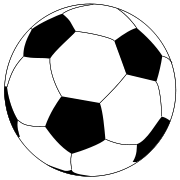 Лицей №68 Калининского р-наДемский р-нЛенинский р-нВремяВстречающиеся команды8.30-8.55Гимназия №93 Октябрьского р-на – Лицей №68 Калининского р-на9.00-9.25Дёмский р-н – Ленинский р-н9.30-9.55Гимназия №93 Октябрьского р-на – Дёмский р-н10.00-10.25Лицей №68 Калининского р-на – Ленинский р-н10.30-10.55Гимназия №93 Октябрьского р-на – Ленинский р-н11.00-11.25Лицей №68 Калининского р-на – Дёмский р-нСОШ №129 Орджоникидзевского р-наГимназия №20 Советского р-наСОШ №18 Кировского р-наКол-во очковМестоСОШ №129 Орджоникидзевского р-наГимназия №20 Советского р-наСОШ №18 Кировского р-наВремяВстречающиеся команды8.30-8.55СОШ №129 Орджоникидзевского р-на – Гимназия №20 Советского р-на9.00-9.25СОШ №129 Орджоникидзевского р-на – СОШ №18 Кировского р-на9.30-9.55Гимназия №20 Советского р-на – СОШ №18 Кировского р-на10.00-10.25Полуфинал №1. 1А – 2Б10.30-10.55Полуфинал №2. 1Б – 2А11.00-11.25Игра за 3-4 место. (Проигравшие в полуфиналах.)11.30-12.00Финал. Игра за 1-2 место. (Победители полуфиналов.)